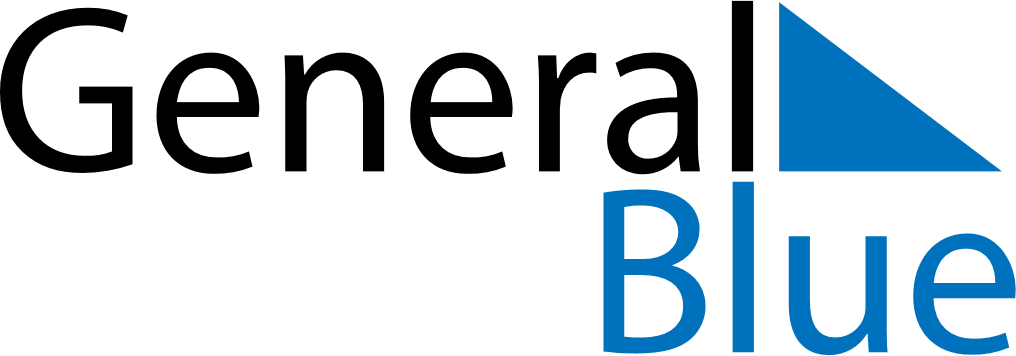 Meal PlannerMarch 23, 2026 - March 29, 2026Meal PlannerMarch 23, 2026 - March 29, 2026Meal PlannerMarch 23, 2026 - March 29, 2026Meal PlannerMarch 23, 2026 - March 29, 2026Meal PlannerMarch 23, 2026 - March 29, 2026Meal PlannerMarch 23, 2026 - March 29, 2026Meal PlannerMarch 23, 2026 - March 29, 2026Meal PlannerMarch 23, 2026 - March 29, 2026MondayMar 23TuesdayMar 24WednesdayMar 25ThursdayMar 26FridayMar 27SaturdayMar 28SundayMar 29BreakfastLunchDinner